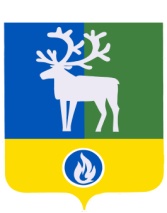 БЕЛОЯРСКИЙ РАЙОНХАНТЫ-МАНСИЙСКИЙ АВТОНОМНЫЙ ОКРУГ – ЮГРААДМИНИСТРАЦИЯ БЕЛОЯРСКОГО РАЙОНАКОМИТЕТ ПО ФИНАНСАМ И НАЛОГОВОЙ ПОЛИТИКЕ АДМИНИСТРАЦИИ БЕЛОЯРСКОГО РАЙОНАРАСПОРЯЖЕНИЕот 29 июля 2019 года                                                                                                        № __ – рО внесении изменения в  Перечень главных администраторов доходов бюджета Белоярского района на 2019 год и плановый период 2020 и 2021 годов, администрирование которых осуществляют органы исполнительной власти Ханты-Мансийского автономного округа - ЮгрыВ соответствии с Бюджетным кодексом Российской Федерации  от 31 июля 1998 года № 145-ФЗ, приказом Министерства финансов Российской Федерации от 8 июня 2018 года № 132н «О порядке формирования и применения кодов бюджетной классификации Российской Федерации, их структуре и принципах назначения»:1.	Внести в приложение № 8 «Перечень главных администраторов доходов бюджета Белоярского района на 2019 год и плановый период 2020 и 2021 годов, администрирование которых осуществляют органы исполнительной власти Ханты-Мансийского автономного округа - Югры», утвержденный решением Думы Белоярского района от 29 ноября 2018 года № 52 «О бюджете Белоярского района на 2019 год и плановый период 2020 и 2021 годов»  изменение, дополнив состав главных администраторов доходов бюджета Белоярского района:2. Контроль за выполнением распоряжения возложить на заместителя председателя Комитета по финансам и налоговой политике администрации Белоярского района по доходам Азанову Татьяну Михайловну. 3. Настоящее распоряжение вступает в силу с момента подписания и распространяется на правоотношения, возникшие с 1 января 2019 года.И.о. заместителя главы Белоярскогорайона, председателя Комитета по финансам и налоговой политике администрации Белоярского района				          		    Т.М.АзановаКод главного администратора/код бюджетной классификацииКод главного администратора/код бюджетной классификацииНаименование администратора доходов бюджета Белоярского района«370370Департамент гражданской защиты населения Ханты-Мансийского автономного округа - Югры3701 16 90050 05 0000 140Прочие поступления от денежных взысканий (штрафов) и иных сумм в возмещение ущерба, зачисляемые в бюджеты муниципальных районов».